«ЭРУДИТ» (математика) – 2023 год                                                                                    5 класс     Часы бьют каждый час и отбивают столько ударов, сколько показывает часовая стрелка. Сколько ударов отобьют часы в течение 12 часов?Решение_________________________________________________________________________________________________________________________________Ответ_________________________________________________________________Три подруги- Аня, Лена и Вика-сели на скамейку в один ряд. Сколькими способами они смогут это сделать?Решение_________________________________________________________________________________________________________________________________Ответ_________________________________________________________________Какая цифра в выражении заменена буквой    В:      9В : 1В = ВРешение_________________________________________________________________________________________________________________________________Ответ_________________________________________________________________На столе лежат две монеты, в сумме они дают 3 рубля. Одна из них не 1 рубль. Какие это монеты?Решение_________________________________________________________________________________________________________________________________Ответ_________________________________________________________________Раздели 5 яблок поровну между 12 друзьями, причем ни одно яблоко не разрезать больше, чем на 4 части.Решение___________________________________________________________________________________________________________________________________________________________________________________________________Ответ_________________________________________________________________6. Задуманное число добавили к числу, большему его на два.  Затем из суммы вычли число, на три меньшее задуманного. В итоге получилось 57. Какое число было задумано?Решение_____________________________________________________________________________________________________________________________________________________________________________________________________________________________________________________________________Ответ_________________________________________________________________7. Оттолкнувшись левой ногой, Заяц прыгает на 40 сантиметров, правой – на 50, а обеими – на 95. Какое наименьшее число таких прыжков нужно сделать, чтобы набрать в точности 300 метров?Решение_____________________________________________________________________________________________________________________________________________________________________________________________________________________________________________________________________Ответ_________________________________________________________________8. В бутылке, стакане, кувшине и банке находятся «Пепси», «Кока-кола», квас и «Спрайт». Известно, что «Спрайт» и «Пепси» не в бутылке, сосуд с «Кока-колой» находится между кувшином и сосудом с квасом, в банке – не «Кока-кола» и не «Спрайт». Стакан находится около банки и сосуда с «Пепси». Как распределены эти жидкости по сосудам?Решение_____________________________________________________________________________________________________________________________________________________________________________________________________________________________________________________________________Ответ_________________________________________________________________9. В клетках квадрата 3х3 были записаны числа так, что суммы чисел в каждой строке, в каждом столбце и на каждой диагонали были одинаковыми. Некоторые числа стерли. Восстановите стертые числа.10. Квадратный оконный проем образован двумя прямоугольными рамами. Внутри каждого из них написано число, равное периметру рамы. Напишите, чему равна сторона квадрата всего оконного проема и объясните, как вы его получили.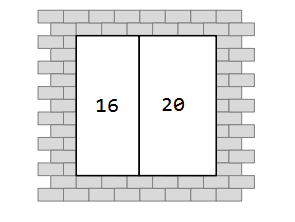 Решение____________________________________________________________________________________________________________________________________________________________________________________________________________________________________________________________________Ответ_______________________________________________________________11. В лицее 35 учебных кабинета, в 3/5 кабинетах стоят по 12 парт, в остальных по 13.  Около каждой парты стоит по 2 стула. 50% всех стульев имеют по 3 ножки, остальные по 4. Каждая парта, кроме 14, имеет по 4 ножки, а эти 14 парт по 6. Столько всего ножек у парт и стульев в учебных кабинетах лицея?Решение_______________________________________________________________________________________________________________________________________________________________________________________________________________________________________________________________________________________________________________________________________Ответ_________________________________________________________________12.Пять кулинаров за пять часов испекли пять тортов. Сколько тортов испекут 15 кулинаров за четыре часа?    Решение и ответ: ________________________________________________________________________________________________________________13.В саду посадила 2019 саженцев. Из всех саженцев, кроме 1000, выросли груши. На всех грушах, кроме 10, растут плоды. Плоды со всех плодоносящих груш, кроме одной, невкусные. На скольких грушах вкусные плоды?Решение и ответ: ________________________________________________________________________________________________________________21610